KONKURS RECYTATORSKI„SANTO SUBITO”2015Termin: 30 maja 2015 r. godz. 17.30Miejsce: Oratorium św. Jana Bosko przy parafii Matki Bożej Królowej Polski w ChojnicachREGULAMINKonkurs kierowany jest do dzieci i młodzieży oraz osób dorosłych.Uczestnicy prezentują dwa utwory które wybrany autor kierował do dzieci.Uczestników konkursu ocenia komisja konkursowaKryteria oceny: Emocjonalny stosunek do treści, własna interpretacja utworów, celowość doboru środków wyrazu scenicznego, dykcja.Zgłoszenia należy składać w biurze parafialnym parafii Matki Bożej Królowej Polski w Chojnicach, ul. Obrońców Chojnic 4, do dnia 28 maja br.Termin ten nie może zostać przekroczony, a  wszelkie późniejsze zmiany w wyborze utworów są równoznaczne  z dyskwalifikacją. 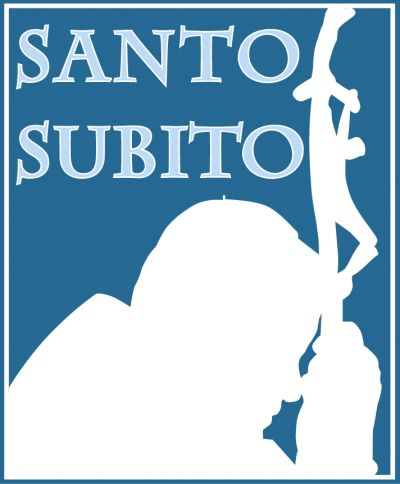 